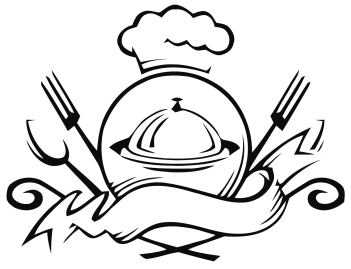 ЯслиСадЗАВТРАК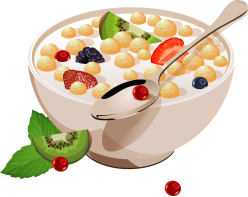 ЗАВТРАКЗАВТРАККаша молочная пшенная жидкая150180Кофейный напиток на молоке150180Батон йодированный3035Масло сливочное (порция)810Сыр (порция)1012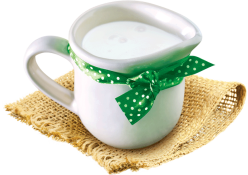 ВТОРОЙ ЗАВТРАКВТОРОЙ ЗАВТРАКВТОРОЙ ЗАВТРАККефир 3,2% жирности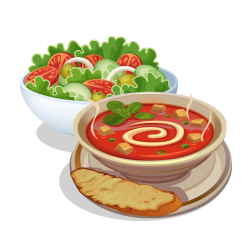 150180ОБЕДОБЕДОБЕДСвекольник с мясом и сметаной150/10/10190/10/10Котлета мясная5070Капуста тушеная100130Огурец свежий3040Компот из смеси сухофруктов 150180Хлеб ржаной2538УПЛОТНЕННЫЙ ПОЛДНИКУПЛОТНЕННЫЙ ПОЛДНИКУПЛОТНЕННЫЙ ПОЛДНИКЗапеканка творожная с морковью и сгущенным молоком130/15160/15Кисель из черной смородины150180Хлеб пшеничный йодированный2020Фрукт 100100